Sportverein Bingen-Hitzkofen e.V. 1946	www.sportverein-bingen.de Postfach 2 23	info@sportverein-bingen.de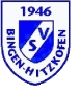 72511 BingenAufnahmeantragIch bitte, mich bzw. mein nachstehend genanntes Familienmitglied in den Sportverein aufzu- nehmen. Ich anerkenne die Vereinssatzung. Zugleich gebe ich meine Einwilligung gem. Bun- desdatenschutzgesetz zur Verarbeitung meiner personenbezogenen geschützten Daten.Mitglieder unterliegen den versicherungs- und haftungsrechtlichen Vorgaben der Vereinssa-t zung und den Bestimmungen der Verbände, denen der Verein angeschlossen ist.Für Kinder und Jugendliche gilt eine einmal mögliche beitragsfreie Mitgliedschaft für die Dauer von drei Monaten; aus versicherungs- und haftungsrechtlichen Gründen ist unverzüg- lich nach der erstmaligen Teilnahme am Trainings-/Spielbetrieb durch die Erziehungsberech- tigten der unterschriebene Aufnahmeantrag abzugeben. Die Dreimonatsfrist beginnt mit dem Datum der erstmaligen Teilnahme am Trainings-/Spielbetrieb.Die Satzung des Vereines und die Höhe des Mitgliedsbeitrages sind auf der Homepage des Vereines veröffentlicht.Gleichzeitig ermächtige ich den Verein widerruflich, die von mir, meiner Familie, meinen Kindern zu entrichtenden Beiträge des Sportvereins zu Lasten meines u. a. Bankkontos einzu- ziehen.Für Kinder und Jugendliche, für die erstmalig ein Aufnahmeantrag gestellt wird, erfolgt die Einziehung frühestens nach Ablauf der dreimonatigen beitragsfreien Mitgliedschaft.Sollte nach Ablauf der dreimonatigen beitragsfreien Zeit keine beitragspflichtige Mitglied- schaft gewünscht werden, ist dies spätestens eine Woche vor Ablauf der beitragsfreien Zeit formlos dem Verein mitzuteilen.Datum	UnterschriftStand: Jan 2016Einwilligungserklärungfür die Veröffentlichung von Mitgliederdaten im Internet und sonstigen Medien für Spieler/innen in SpielgemeinschaftenAb dem 25. Mai 2018 gilt in Deutschland die neue Datenschutz-Grundverordnung (DS-GVO) auch für Vereine. Verarbeitet ein Verein personenbezogene Daten seiner Mitglieder und sonstiger Personen unterliegen diese Da- ten dem DS-GVO. Das Vereinsmitglied trifft die Entscheidung zur Veröffentlichung seiner Daten im Internet oder sonstigen Medien freiwillig und kann seine Einwilligung gegenüber dem Vereinsvorstand jederzeit widerrufen.Der Verein weist hiermit darauf hin, dass ausreichende technische Maßnahmen zur Gewährleistung des Daten- schutzes getroffen wurden. Dennoch kann bei einer Veröffentlichung von personenbezogenen Mitgliederdaten im Internet ein umfassender Datenschutz nicht garantiert werden. Daher nimmt das Vereinsmitglied die Risiken für eine eventuelle Persönlichkeitsrechtsverletzung zur Kenntnis und ist sich bewusst, dass:die personenbezogenen Daten auch in Staaten abrufbar sind, die keine der Bundesrepublik Deutschland vergleichbaren Datenschutzbestimmungen kennendie Vertraulichkeit, die Integrität (Unverletzlichkeit), die Authentizität (Echtheit) und die Verfügbarkeit der personenbezogenen Daten nicht garantiert ist.Die in der nachfolgenden Erklärung genannten personenbezogenen Daten werden für die Organisation und Nachweisführung des Spielbetriebes mittels des elektronischen Spielberichtes DFBnet*) sowie für die Veröffentli- chung von Berichten (z.B. Spielbericht, Mannschaftsfoto, Mannschaftsaufstellung u.s.w) in den aufgeführten Me- dien und der vereinsinternen Mitgliederverwaltung verwendet. Wegen der Bildung von Spielgemeinschaften in unterschiedlicher Zusammensetzung aus den unten genannten Stammvereinen in den jeweiligen Alters- stufen gilt die Erklärung auch für Veröffentlichung auf Medien der an der jeweiligen Spielgemeinschaft beteiligten Vereine, sobald die erklärende Person einer dieser Spielgemeinschaft altersbedingt angehört.*) Das Geburtsdatum und das Passbild sind in DFBnet für Zugangsberechtigte wie Trainer oder Schiedsrichter der an einem Spiel beteiligten Mannschaften lesbar und sind für den Spielbericht als ein Gültigkeitsmerkmal der Spielberechtigung zwingend erforderlich.ErklärungIch	 	(Vorname Zuname)	(Stammverein)bestätige das vorstehende zur Kenntnis genommen zu haben und willige ein, dass folgende Daten zu meiner Person:*) Passbild und Geburtsdatum sind für die Spielberechtigung in DFBnet zwingend erforderlich.auf folgenden Internetseiten und Broschürenveröffentlichen darf.(Datum)	(Unterschrift Spieler/in)	(Unterschrift Erziehungsberechtigter bei Jugendlichen unter 16 Jahren)(c) wavoVermerke intern:Mitglieds-Nr.:Name:Name:Vorname:Vorname:Geburtsdatum:Geburtsdatum:Straße:Straße:PLZ:Wohnort:PLZ:Wohnort:Telefonnummer:Internet:Homepage, Facebook, Fußballportal FuPa.net SV Sigmaringen Homepage, Facebook, Fußballportal FuPa.net FC LaizHomepage, Facebook, Fußballportal FuPa.net FC Inzigk./Vils./Eng. 99 Homepage, Facebook, Fußballportal FuPa.net SV Bingen-Hitzkofen Homepage, Facebook, Fußballportal FuPa.net SV Unter/Oberschmeien Fussball.deDFBnetBroschürenStadionkurier SV SigmaringenAmtsblatt Gemeinde Bingen und Gemeinde InzigkofenStadtspiegel Stadt Sigmaringen